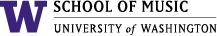 Recital Program TemplateYour name, instrumentAccompanist’s name, instrumentBrechemin AuditoriumDate, TimeProgram:Name of Piece						ComposerMovement 						(Dates)MovementMovementName of Piece						ComposerMovement 						(Dates)MovementMovement- Intermission -Name of Piece						ComposerMovement 						(Dates)MovementMovementName of Piece						ComposerMovement 						(Dates)MovementMovementThis recital is given in partial fulfillment of the requirements for the degree of [degree sought].  [Your Name] is a student of [Your Teacher].